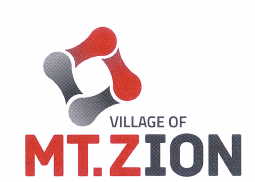 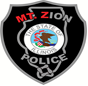 MT ZION BOARD OF POLICE COMMISSIONERS                                                    	410 W. Main Street                                                             Brad Allen, Chairman							 	Mt. Zion, Illinois 62549	Bob Kistenfeger, Secretary							Phone 217.864. 4012 Jennifer Harris, Member At Large						Fax 217.864.4130MT. ZION POLICE DEPATMENT 2023 APPLICANT TESTING INFORMATIONThe Mt. Zion Board of Police Commissioners is seeking qualified applicants to fill vacancies and establish a new eligibility list for the position of Police Officer. Applicants must meet the following requirements:•	Be a citizen of the United States•	Be at least 21 but less than 35 years of age at the time of appointment unless exempt by Section 5/10-2.1 of the Fire and Police Commissioners Act•	Have no felony convictions•	Possess a valid driver’s licenseStarting salary as is 50,000.00 per year for the first year of employment.  Upon completing 1 year of probation, salary increases to 56,222.40.The Village of Mt. Zion offers a very competitive benefits package which includes:•	Individual / Family Health Ins (Blue Cross/Blue Shield)•	Dental•	Term Life •	Vacation and Personal Leave•	Illinois Down State Police Pension and 457 Plan•	14 Paid Holidays per yearApplications are available online at mtzion.com/police-department or may be picked up in person at the Mt. Zion Police Department at 410 W. Main Street, Mt. Zion, Illinois.  Deadline for applications to be returned is FRIDAY, FEBRUARY 3RD, 2023.  Applicants are required to attend a 1 hour mandatory orientation held at the MT. ZION POLICE DEPARTMENT- 410 W. MAIN STREET, Mt. Zion, Illinois at 9am on Saturday, FEBRUARY 4TH, 2023.  The written test will immediately follow the Orientation.    LATERAL APPLICANTS  The Mt. Zion Police Department welcomes lateral applicants as well.  Starting pay for laterals varies depending on experience.  Lateral applicants are available online at mtzion.com/police-department or in person at the Mt. Zion Police Department.